公益社団法人　神奈川県聴覚障害者協会理事長　渡邊　千城福祉対策部長　高橋　司神奈川県手話通訳者協会各位様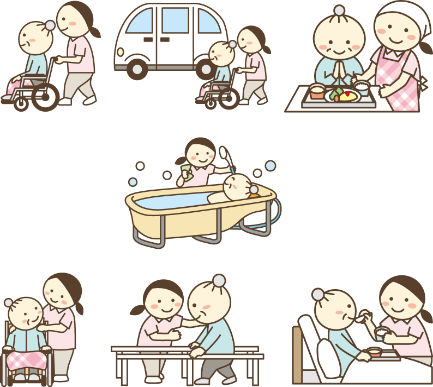 　　　　　　　　　（訪問介護サービス事業、障害福祉サービス事業）社会福祉法人　千葉県聴覚障害者協会　（支援課相談支援室）福祉対策部の講演会　参加申込氏名　　　　　　　　FAX　　　　　　　　　　　（一般・神聴協・バッジ協・県サ連）氏名　　　　　　　　FAX　　　　　　　　　　　（一般・神聴協・バッジ協・県サ連）氏名　　　　　　　　FAX　　　　　　　　　　　（一般・神聴協・バッジ協・県サ連）